Всегда рады сотрудничать и обмениваться информацией!МДОУ «Детский сад № 6»150055, г. Ярославльул. Ляпидевского, дом 17ул. Красноборская, дом 7 БТелефон: 8(4852) 24-52-19e-mail: yardou6@yandex.ruМДОУ «Детский сад № 61»150063, г. Ярославльул. Волгоградская, дом 59аТелефон: 8(4852) 53-84-15 e-mail: yardou061@yandex.ruМДОУ «Детский сад № 69»150060, г. ЯрославльЛенинградский пр., 78-аТелефоны: 8(4852) 50-15-85, 56-15-73e-mail: yardou069@yandex.ruМДОУ «Детский сад № 149»150061 г. Ярославль, ул. Труфанова, д.9 аТелефоны: 8(4852) 68-17-36, 8 (4852) 55-30-54e-mail: mdoy149@yandex.ruСетевое взаимодействие детских садов: №6,61, 69, 149Семинар – практикум для руководителей МДОУ:«Создание условий для профессионального развития педагогических работников»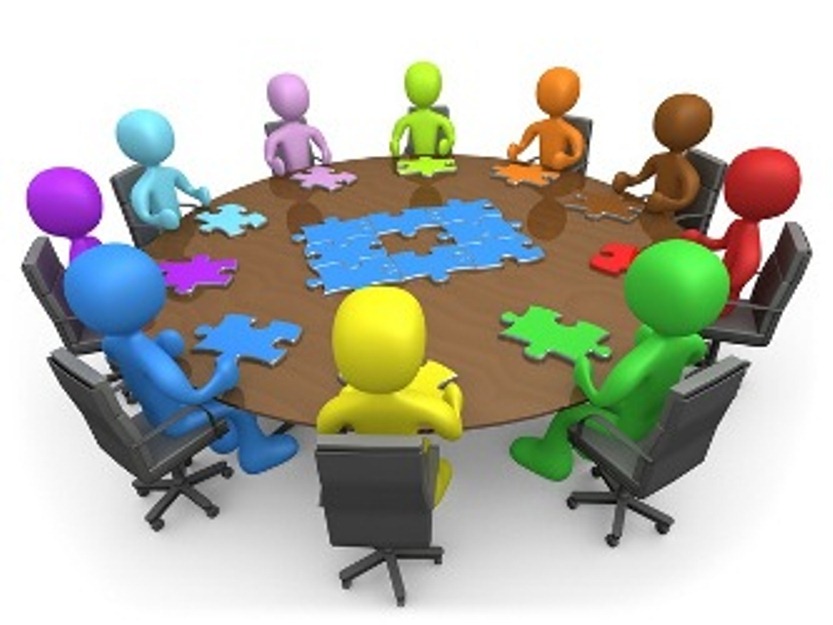 09.12.2016г.Цель: создание условий для совершенствования профессиональных компетенций педагогов ДОУ.Задачи:проанализировать особенности кадрового потенциала учреждения, получить информацию о возможностях, потребностях и интересах педагогов, качестве их профессиональной деятельности; спроектировать и осуществлять помощь в реализации маршрутов профессиональной деятельности воспитателей в контексте решения  общих задач дошкольного образовательного учреждения;осуществить отбор, апробацию и систематизацию наиболее эффективных средств и методов в образовательной практике педагогов; организовать взаимодействие с воспитателями, координировать их взаимодействие друг с другом и с другими субъектами педагогического процесса и образовательной деятельности; использовать развивающую предметно-пространственную среду образовательного учреждения, организовать работу с ресурсами методического кабинета с учетом запросов педагогов;организовать процесс самообразования, повышать собственный уровень профессиональной компетентности;сохранить и развить индивидуальность педагога;оценить эффективность организационно-методического сопровождения педагогов и определить перспективы дальнейшего развития.План проведения:9.00-9.30регистрация участниковорганизаторы9.30-9.50«Актуальность сопровождения педагогов в условиях стандартизации образования: ФГОС ДО, профстандарт». Тищенко Е. В., зав. МДОУ № 6, высшая квалификационная категория9.50-10.10  «Профессиональное развитие педагогов, как фактор, обеспечивающий качество образовательной деятельности в условиях реализации ФГОС ДО». Кузьмина И. В., зав. МДОУ № 61, высшая квалификационная категория10.10-10.30«Из опыта работы по созданию условий для профессионального развития педагогических работников». Овчарова Г. М., зав. МДОУ № 69, высшая квалификационная категория10.30-10.45«Аксиологический (оценочный) этап модели организационно-методического сопровождения педагогов ДОУ». Яцина Е. Е., зав. МДОУ № 149, высшая квалификационная категория10.45-11.00Деловая играЯцина Е. Е., зав. МДОУ № 14911.00-11.30Подведение  итогов  работы, индивидуальное консультирование.Подведение  итогов  работы, индивидуальное консультирование.